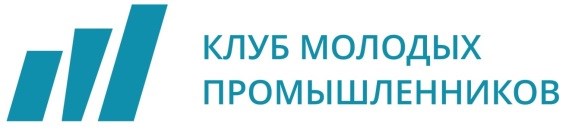 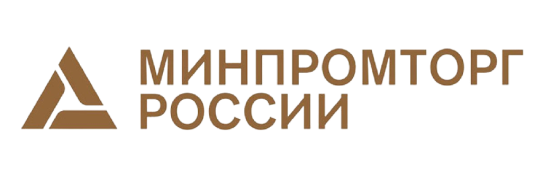 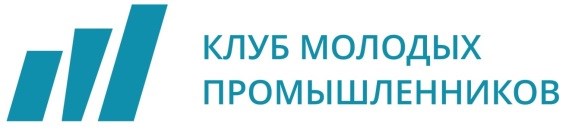 АНКЕТАучастника Премии: «Молодой промышленник года – 2022»1. ФИО участника:_____________________________________________________________________________2. Возраст участника (дата рождения):__________________________________________________________3. Контактная информация участника:________________________________________________________4. Наименование промышленного предприятия, которое представляет участник (сайт):__________________________________________________________________________________________ ________________________________________________________________________________________________ ________________________________________________________________________________________________(организационно-правовая форма организации, наименование юридического лица и ИНН предприятия)5. Занимаемая должность:________________________________________________ (собственник, руководитель, главный инженер)6. Среднесписочная численность сотрудников организации:___________________________________7. Предпринимательская выручка за 2021 год:_____________________________________________8. Описание реализованных в регионе за последние 2 года проектов по развитию промышленного производства и/или инфраструктуры, с примерами показателей: ________________________________________________________________________________________________ ________________________________________________________________________________________________ ________________________________________________________________________________________________ ________________________________________________________________________________________________9. Описание персонального вклада потенциального участника в реализацию этих проектов, оценка значимости этого вклада и общая оценка деятельности потенциального участника и работы его предприятий: ________________________________________________________________________________________________ ________________________________________________________________________________________________ ________________________________________________________________________________10. Дополнительные данные (презентации, справки и пр.): ________________________________________________________________________________________________ ________________________________________________________________________________________________ ________________________________________________________________________________________________11. Фотографии (деловой стиль - от 2 до 4 шт., приложением к анкете.)Прием заявок 13 декабря – 1 марта 2023 г на почту KryneckayaSV@kamgov.ru _________________________________________________________________Дата заполнения "____" ____________    _______ г.Правильность и достоверность сведений, указанных мною, подтверждаюФИО	_______________ (подпись)Согласие на обработку персональных данных (в соответствии со статьями 8 и 9 Федерального закона № 152-ФЗ "О персональных данных")Согласен (согласна) на обработку моих персональных данных и размещение их в общедоступных источниках персональных данных________________________________________ собственноручная подпись________________________________________________________________________________ фамилия, имя, отчество ________________________________________________________________________________ контактный номер телефона, адрес электронной почтыДата заполнения "_____" ___________________ 202 г.